Year 9 Speed, Pressure & Moments Part 1 - Learning JourneyLessonOi! Remember this!1.) Averages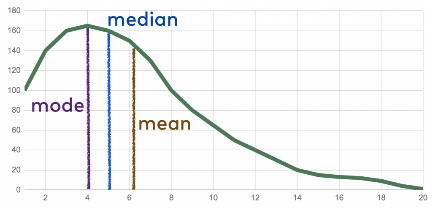 Calculating Mean, Mode and Median2.) Calculating uncertainty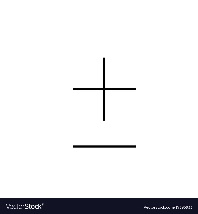 Maths skills in general3.) Significant figures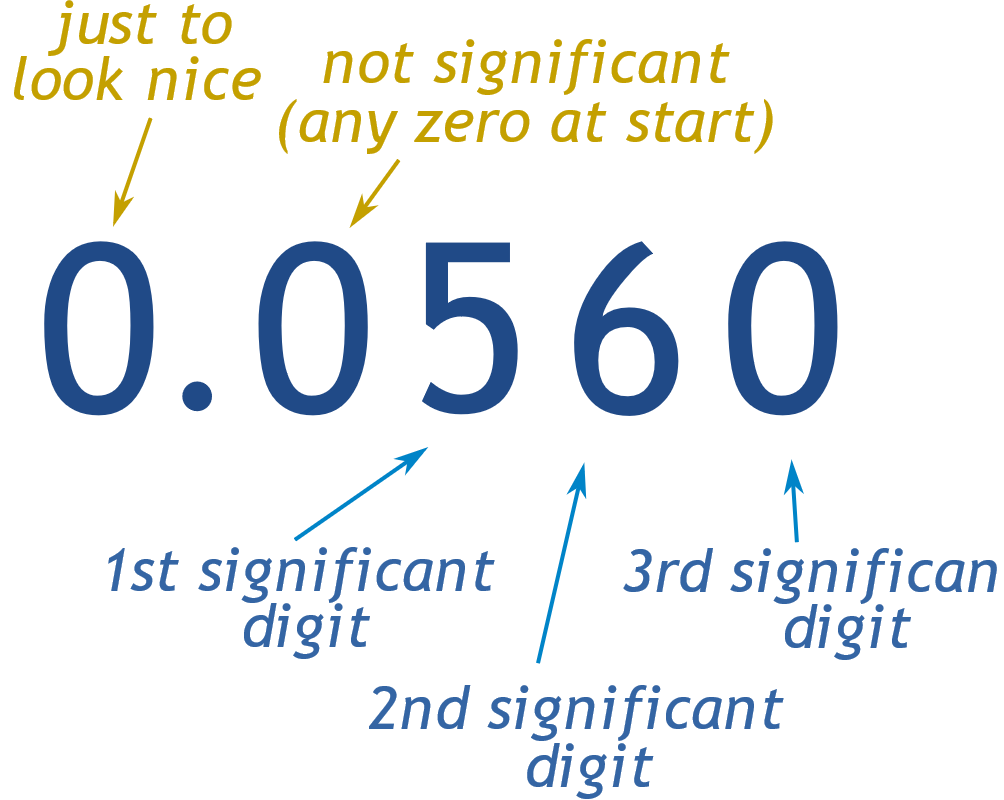 Rounding up or down4.) Standard form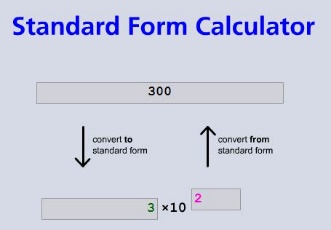 Maths skills5.) Speed equation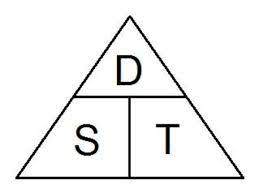 How to write an equation; s=d/t6.) Using Equation triangles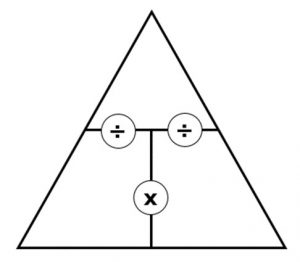 Rearranging equations7.) Scalar and Vector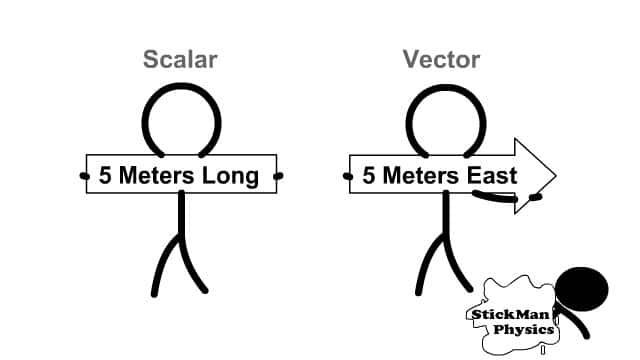 Speed and Velocity are different 8.) Patterns in graphs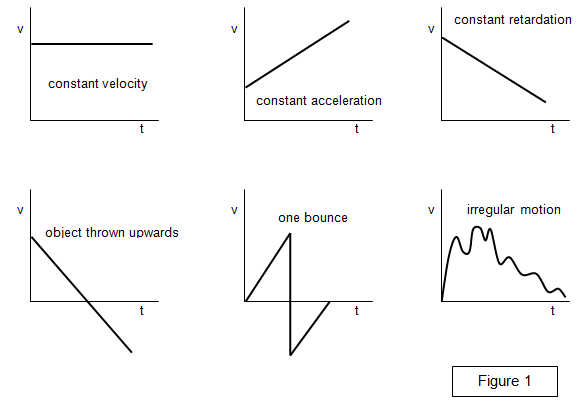 Straight lines = constant, curves = changes9.) Distance/time graph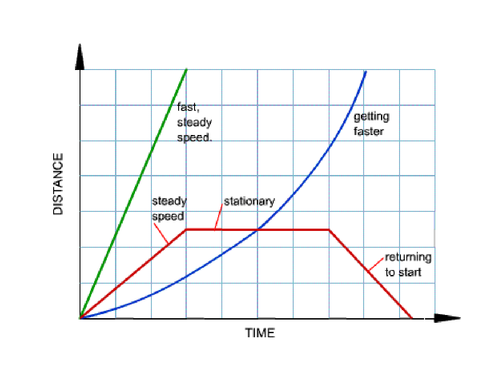 Rules for d/t graphs…